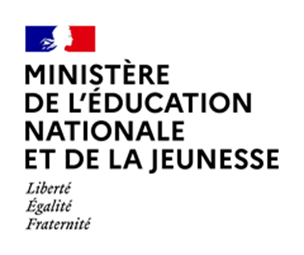 Certificat d’aptitude professionnelleSpécialité « peintre automobile »Version novembre 2022SommaireANNEXE I -	PRESENTATION DU DIPLOMEI.1.	PRESENTATIONI.2.	TABLEAU DE SYNTHESEANNEXE II -	REFERENTIEL DES ACTIVITES PROFESSIONNELLESII.1.	INSERTION PROFESSIONNELLE VISEEII.1.1.	Types d’emplois accessiblesII.1.2.	Secteurs d’activitéII.2.	DESCRIPTION DES ACTIVITES PROFESSIONNELLESII.2.1.	Présentation des pôles d’activitésII.2.2.	Définition des activités professionnellesANNEXE III -	REFERENTIEL DE COMPETENCESIII.1.	DEFINITION DES BLOCS DE COMPETENCESIII.1.1.	Liste des compétencesIII.1.2.	Blocs de compétencesIII.1.3.	Unités certificativesIII.2.	DEFINITION DES COMPETENCES ET CONNAISSANCES ASSOCIEESANNEXE IV -	REFERENTIEL D’EVALUATIONIV.1.	UNITES CONSTITUTIVES DU DIPLOMEIV.2.	REGLEMENT D’EXAMENIV.3.	DEFINITION DES EPREUVESANNEXE V -	PERIODES DE FORMATION EN MILIEU PROFESSIONNELANNEXE VI -	CORRESPONDANCES EPREUVES/UNITES DE L’ANCIEN ET DU NOUVEAU DIPLOMEAnnexe I - Présentation du diplôme
Certificat d’aptitude professionnelle spécialité « peintre automobile »I.1. PrésentationLe titulaire du certificat d’aptitude professionnelle de spécialité « peintre automobile » est un ouvrier qui intervient dans tout type d’entreprise de réparation et de peinture des carrosseries des véhicules. Son activité consiste, au sein de l’équipe, à réaliser : préparer l’intervention sur le véhicule ;réparer les éléments en matériaux plastiques détériores ;préparer la mise en peinture du véhicule ; réaliser la mise en peinture du véhicule ;préparer le véhicule à la livraison. Le dénominateur commun à l’ensemble des activités décrites ci-après est l’intégration constante de deux impératifs : impératif de santé/sécurité/environnement : il s’agit de préserver la santé des personnes, d’assurer leur sécurité tout en préservant les biens et l’environnement ;impératif de qualité : il s’agit de contribuer à l’amélioration constante de la satisfaction de la clientèle en intégrant une démarche de progrès dans toutes les activités de carrosserie .I.2.Tableau de synthèseTableau de synthèse des domaines d’activités, blocs de compétences et unités certificativesAnnexe II - Référentiel des activités professionnelles
Certificat d’aptitude professionnelle spécialité « peintre automobile »II.1. Insertion professionnelle viséeII.1.1. Types d’emplois accessiblesLe métier de peintre automobile peut s’exercer : chez un artisan carrossier, affilié ou non à un réseau ;dans une entreprise des réseaux constructeurs (réparateurs agréés / concessions / agents), ou chez un mécanicien réparateur automobile.II.1.2. Secteurs d’activitéDans le cadre de son parcours professionnel, le titulaire du certificat d’aptitude professionnelle « peintre automobile » pourra éventuellement assumer, après plusieurs années d’expérience, des responsabilités qui le conduiront à exercer en tant que chef d’équipe ou responsable d’une unité de peinture en carrosserie. La réparation des carrosseries constitue également une spécialisation à laquelle il a la possibilité́ d’accéder, notamment dans le cadre de la formation tout au long de la vie. L’activité de ce salarié s’exerce dans un environnement impliquant un respect scrupuleux des règles de prévention des risques professionnels en matière d’ergonomie, d’hygiène, de sécurité et de protection de l'environnement. II.2. Description des activités professionnellesII.2.1. Présentation des pôles d’activitésII.2.2. Définition des activités professionnellesDans la présentation des activités professionnelles suivante, le niveau d'autonomie peut être défini comme un indicateur de niveau d'intervention et d'implication dans la réalisation de celles-ci, par le titulaire du certificat d’aptitude professionnelle « peintre automobile ». Le niveau qualifie le niveau moyen de l'ensemble des tâches liées à l'activité, certaines tâches peuvent être d'un niveau supérieur ou inférieur, le verbe d'action les décrivant permet de les situer par rapport à ce niveau moyen.Détail de l’indicateur de niveau :Niveau d’autonomie 1 : Apprécier une réalisation Qualifie la mobilisation de compétences permettant de comprendre, par l’intermédiaire d’un exposé ou d’une lecture de dossier, la nature d’une activité ne relevant pas de son champ d’intervention direct et à en interpréter les résultats. Ce niveau ne suppose en aucune manière une aptitude à participer à l’activité.Niveau d’autonomie 2 : Participer à la réalisationQualifie la mobilisation de compétences permettant d’assurer une partie restreinte de l’activité au sein et avec l’aide d’une équipe, sous l’autorité d’un chef de projet. Elle implique de s’informer et de communiquer avec les autres membres de l’équipe.Niveau d’autonomie 3 : Réaliser une activité simple Qualifie la mobilisation de compétences permettant de réaliser, en autonomie, tout ou partie d’une activité pour les situations les plus courantes.Elle implique :- une maîtrise, tout au moins partielle des aspects techniques de l’activité ;- les facultés à s’informer, à communiquer (rendre compte et argumenter) et à s’organiser.Niveau d’autonomie 4 : Réaliser une activité complexe Qualifie la mobilisation de compétences permettant de maîtriser sur les plans techniques, procéduraux et décisionnels une activité comportant des prises de décisions multiples. Elle implique :la faculté à certifier l’adéquation entre les buts et les résultats ;la prise en toute responsabilité de décisions éventuelles ;le transfert du savoir.Annexe III - Référentiel de compétences
Certificat d’aptitude professionnelle spécialité « peintre automobile »III.1 Définition des blocs de compétencesIII.1.1. Liste des compétencesIII.1.2. Blocs de compétencesIII.1.3. Unités certificativesIII.2. Définition des compétences et connaissances associéesChaque compétence mobilise des connaissances. Pour chaque connaissance, un niveau taxonomique est indiqué permettant de préciser les limites de connaissances attendues. Les niveaux taxonomiques utilisent une échelle à quatre niveaux :•       Niveau 1 : niveau d’information•       Niveau 2 : niveau d’expression•       Niveau 3 : niveau de la maîtrise d’outils•       Niveau 4 : niveau de maîtrise méthodologiqueAnnexe IV - Référentiel d’évaluation
IV.1. Unités constitutives du diplôme
Certificat d’aptitude professionnelle spécialité « peintre automobile »Les unités d’enseignement professionnel sont présentées dans le tableau des unités professionnelles certificatives (III.1.3). Les unités d’enseignement général sont présentées ci-dessous avec leurs références règlementaires.UNITÉ UG1 – Français et histoire-géographie – Enseignement moral et civiqueLes programmes sur lesquels reposent l’unité sont définis par :Arrêté du 03 avril 2019 fixant le programme d’enseignement de français des classes préparant au certificat d’aptitude professionnelle (BOEN spécial n° 5 du 11 avril 2019).Arrêté du 03 avril 2019 fixant le programme d’enseignement d’histoire-géographie des classes préparant au certificat d’aptitude professionnelle (BOEN spécial n° 5 du 11 avril 2019).Arrêté du 03 avril 2019 fixant le programme d’enseignement moral et civique des classes préparant au certificat d’aptitude professionnelle (BOEN spécial n° 5 du 11 avril 2019).UNITÉ UG2 – Mathématiques et physique-chimieLes programmes sur lesquels reposent l’unité sont définis par :Arrêté du 03 avril 2019 fixant Le programme d’enseignement de mathématiques des classes préparant au certificat d’aptitude professionnelle (BOEN spécial n° 5 du 11 avril 2019).Arrêté du 03 avril 2019 fixant Le programme d’enseignement de physique-chimie des classes préparant au certificat d’aptitude professionnelle (BOEN spécial n° 5 du 11 avril 2019).La spécialité « peintre automobile » du certificat d’aptitude professionnelle est rattachée au groupement 1 en mathématique.UNITÉ UG3 – Éducation physique et sportiveLe programme sur lequel repose l’unité est défini par :Arrêté du 03 avril 2019 fixant le programme d’enseignement d’éducation physique et sportive des classes préparant au certificat d’aptitude professionnelle et des classes préparant au baccalauréat professionnel (BOEN spécial n° 5 du 11 avril 2019).UNITÉ UG4 – Prévention-santé-environnementLe programme sur lequel repose l’unité est défini par :Arrêté du 03 avril 2019 fixant le programme d’enseignement de prévention-santé-environnement des classes préparant au certificat d’aptitude professionnelle (BOEN spécial n° 5 du 11 avril 2019).UNITÉ FACULTATIVE UF1 – Langue vivante Le programme sur lequel repose l’unité facultative de langue vivante est défini par :Arrêté du 03 avril 2019 fixant le programme d’enseignement de langues vivantes des classes préparant au certificat d’aptitude professionnelle professionnel et des classes préparant au baccalauréat professionnel (BOEN spécial n° 5 du 11 avril 2019).UNITÉ FACULTATIVE UF2 – Arts appliqués et cultures artistiquesLe programme sur lequel repose l’unité facultative d’arts appliqués et cultures artistiques est défini par :Arrêté du 03 avril 2019 fixant le programme d’enseignement d’arts appliqués et cultures artistiques des classes préparant au certificat d’aptitude professionnelle (BOEN spécial n° 5 du 11 avril 2019).IV.2. Règlement d’examenCertificat d’aptitude professionnelle spécialité « peintre automobile »IV.3. Définition des épreuves
Certificat d’aptitude professionnelle spécialité « peintre automobile »ÉPREUVE EP1Intervention et réparation sur un élémentUnité UP1Coefficient 5Objectif de l’épreuve L’épreuve a pour objectif l’évaluation de tout ou partie des compétences du pôle 1 « intervention et réparation sur un élément » :C1.1 Collecter les informations nécessaires à l’intervention ;C1.2 Appliquer la méthodologie de réparation ;C1.3 Remettre en conformité ;C1.4 Contrôler la qualité de son intervention.Les compétences sont évaluées dans un contexte professionnel conforme aux conditions de réalisation (secteurs d’activité, éléments d’environnement, ressources disponibles). Les critères d’évaluation sont ceux définis dans le référentiel de compétences et se rapportant aux limites de connaissances des savoirs associés du pôle 1 « intervention et réparation sur un élément ». L’évaluation des candidats sur ces critères s’appuie sur toutes les dimensions (savoirs, savoir-faire, attitudes) de la compétence.Certaines autres compétences peuvent être mobilisées ; ces dernières ne sont alors pas évaluées.Contenu de l’épreuveLa situation EP1 se deroule en centre de formation et/ou en entreprise. Pour cette épreuve, les candidats sont placés en situation de réaliser tout ou partie des tâches relatives au pôle 1 « intervention et réparation sur un élément » ; les moyens et ressources, le niveau d’autonomie ainsi que les résultats attendus sont ceux définis dans le référentiel d’activités professionnelles. Modalités d’évaluationContrôle en cours de formation L’évaluation s’appuie sur plusieurs activités permettant d’établir un suivi et un bilan des compétences visées par l’épreuve. Les activités sont menées en entreprise et/ou en centre de formation. Le suivi, les bilans intermédiaires et le bilan final sont établis :par l’équipe pédagogique du domaine professionnel, le tuteur ou maître d’apprentissage et le candidat dans le cas où l’activité est menée conjointement avec une entreprise ;par l’équipe pédagogique du domaine professionnel dans le cas où l’activité est menée en centre de formation.Les candidats sont positionnés par l’équipe pédagogique à leur niveau de maîtrise des compétences sur la grille nationale d’évaluation de l’épreuve publiée dans la circulaire nationale d’organisation de l’examen. À l’issue du positionnement, l’équipe pédagogique de l’établissement de formation constitue, pour chaque candidat, un dossier comprenant :le livret de suivi de développement des compétences ;les bilans intermédiaires formalisés d’évaluation des compétences ;la grille nationale d’évaluation renseignée ayant permis la proposition de note.Forme ponctuelleL’évaluation se déroule sous la forme d’une épreuve pratique d’une durée de trois heures.Elle évalue la maîtrise des compétences du candidat se rapportant au pôle 1 « intervention et réparation sur un élément » sur les trois activités suivantes :A1.1 Dépose et repose d’éléments amovibles ;A1.2 Remise en forme d’éléments de carrosserie ;A1.3 Réparation des matériaux composites.Les candidats sont positionnés à leur niveau de maîtrise des compétences sur la grille nationale d’évaluation de l’épreuve publiée dans la circulaire nationale d’organisation de l’examen. Cette situation d’évaluation est construite et organisée par les professeurs d’enseignement professionnel de réparation des carrosseries du centre d’examen.La commission d’évaluation est composée d’un enseignant du domaine professionnel. ÉPREUVE EP2Préparation et application des peinturesUnité UP2Coefficient 10Objectif de la sous-épreuve L’épreuve a pour objectif l’évaluation de tout ou partie des compétences du pôle 2 « préparation et application des peintures » :C2.1 Réaliser la préparation des fonds et des surfaces ;C2.2 Appliquer les différents types de peinture ;C2.3 Contrôler la conformité d’une application.Les compétences sont évaluées dans un contexte professionnel conforme aux conditions de réalisation (secteurs d’activité, éléments d’environnement, ressources disponibles). Les compétences intègrent les savoirs associés.Les critères d’évaluation sont ceux définis dans le référentiel de compétences et se rapportant aux limites de connaissances des savoirs associés du pôle 2 « préparation et application des peintures ». L’évaluation du candidat sur ces critères s’appuie sur toutes les dimensions (savoirs, savoir-faire, attitudes) de la compétence et en aucun cas sur les seuls savoirs associés.Certaines autres compétences peuvent être mobilisées ; ces dernières ne sont alors pas évaluées.Contenu de l’épreuveLa situation EP2 se deroule en centre de formation et/ou en entreprise. Pour cette épreuve, les candidats sont placés en situation de réaliser tout ou partie des tâches relatives au pôle 2 « préparation et application des peintures » ; les moyens et ressources, le niveau d’autonomie ainsi que les résultats attendus sont ceux définis dans le référentiel d’activités professionnelles. Modalités d’évaluationContrôle en cours de formationL’évaluation s’appuie sur plusieurs activités permettant d’établir un suivi et un bilan des compétences visées par l’épreuve. Les activités sont menées en entreprise et/ou en centre de formation. Le suivi, les bilans intermédiaires et le bilan final sont établis :par l’équipe pédagogique du domaine professionnel, le tuteur ou maître d’apprentissage et le candidat dans le cas où l’activité est menée conjointement avec une entreprise ;par l’équipe pédagogique du domaine professionnel dans le cas où l’activité est menée en centre de formation.Les candidats sont positionnés par l’équipe pédagogique à leur niveau de maîtrise des compétences sur la grille nationale d’évaluation de l’épreuve publiée dans la circulaire nationale d’organisation de l’examen. À l’issue du positionnement, l’équipe pédagogique de l’établissement de formation constitue, pour chaque candidat, un dossier comprenant :le livret de suivi de développement des compétences ;les bilans intermédiaires formalisés d’évaluation des compétences ;la grille nationale d’évaluation renseignée ayant permis la proposition de note.Forme ponctuelleL’évaluation se déroule sous la forme d’une épreuve pratique d’une durée de quatre heures.Elle évalue la maîtrise des compétences du candidat se rapportant au pôle 2 « préparation et application des peintures » sur les trois activités suivantes :A2.1 Préparation des fonds et des surfaces ;A2.2 Colorimétrie ;A2.3 Application des bases et vernis.Les candidats sont positionnés à leur niveau de maîtrise des compétences sur la grille nationale d’évaluation de l’épreuve publiée dans la circulaire nationale d’organisation de l’examen. Cette situation d’évaluation est construite et organisée par les professeurs d’enseignement professionnel de réparation des carrosseries du centre d’examen.La commission d’évaluation est composée d’un enseignant du domaine professionnel. Références réglementaires pour les épreuves transversalesÉpreuve EG1 – Français et histoire-géographie et enseignement moral et civique - coefficient 3L’épreuve de français et histoire-géographie-enseignement moral et civique est définie par l’arrêté du 30 août 2019 fixant les unités générales du certificat d’aptitude professionnelle et définissant les modalités d’évaluation des épreuves d’enseignement général. (BO n° 35 du 26 septembre 2019)Épreuve EG2 – Mathématiques et physique-chimie - coefficient 2L’épreuve de mathématiques et physique-chimie est définie par l’arrêté du 30 août 2019 fixant les unités générales du certificat d’aptitude professionnelle et définissant les modalités d’évaluation des épreuves d’enseignement général. (BO n° 35 du 26 septembre 2019)Épreuve EG3 - Éducation physique et sportive - coefficient 1L’épreuve d’éducation physique et sportive est définie par l’arrêté du 30 août 2019 fixant les unités générales du certificat d’aptitude professionnelle et définissant les modalités d’évaluation des épreuves d’enseignement général. (BO n° 35 du 26 septembre 2019)Épreuve EG4 – Prévention-santé-environnement - coefficient 1L’épreuve de prévention-santé-environnement est définie par l’arrêté du 30 août 2019 fixant les unités générales du certificat d’aptitude professionnelle et définissant les modalités d’évaluation des épreuves d’enseignement général. (BO n° 35 du 26 septembre 2019)Épreuve facultative - Langue vivante L’épreuve facultative de langue vivante est définie par l’arrêté du 30 août 2019 fixant les unités générales du certificat d’aptitude professionnelle et définissant les modalités d’évaluation des épreuves d’enseignement général. (BO n° 35 du 26 septembre 2019)Épreuve facultative - Arts appliqués et cultures artistiques L’épreuve facultative d’arts appliqués et cultures artistiques est définie par l’arrêté du 30 août 2019 fixant les unités générales du certificat d’aptitude professionnelle et définissant les modalités d’évaluation des épreuves d’enseignement général. (BO n° 35 du 26 septembre 2019)Annexe V - Périodes de formation en milieu professionnel Certificat d’aptitude professionnelle spécialité « peintre automobile »La période de formation en milieu professionnel se déroule dans une ou plusieurs entreprises définies par le référentiel des activités professionnelles accueillant des professionnels qualifiés.Ces entreprises d’accueil répondent aux exigences de la formation de tout candidat aux épreuves du Certificat d’aptitude professionnelle peintre en carrosserie automobile.Le tuteur ou le maître d’apprentissage contribue à la formation en parfaite collaboration avec l’équipe pédagogique du centre de formation. Il veille à assurer la complémentarité des savoirs et des savoirs faire entre l’organisme de formation et l’entreprise d’accueil.1 – DISPOSITIONS GÉNÉRALESObjectifs de formation en milieu professionnelLa formation en milieu professionnel est une phase déterminante menant au diplôme. L‘élève, l’apprenti ou le stagiaire de formation continue doit participer aux activités de l’entreprise et réaliser des tâches sous la responsabilité du tuteur ou du maître d’apprentissage.L’élève, pendant la période de formation en milieu professionnel (PFMP), l’apprenti ou le stagiaire de formation continue :conforte et met en œuvre ses compétences en les adaptant au contexte professionnel ;développe de nouvelles compétences.La formation en milieu professionnel a pour objectifs de :découvrir une entreprise dans son fonctionnement avec la diversité de ses activités ;s’adapter à différentes situations professionnelles ; développer des compétences professionnelles et socio-professionnelles.2 – ORGANISATION DANS LES DIFFÉRENTES VOIES2.1 Voie scolaire ► Répartition des périodes et structures d’accueil :La durée des périodes de formation en milieu professionnel est de 12 semaines. Les PFMP sont réparties sous la responsabilité du chef d’établissement sur les deux années du cycle de formation, dans le respect des dispositions de l’arrêté du 21 novembre 2018 relatif à l’organisation et aux enseignements dispensés dans les formations sous statut scolaire préparant au certificat d’aptitude professionnelle et de son annexe. Les lieux d’accueil des PFMP doivent permettre au cours de la formation le développement des compétences du référentiel.► Accompagnement et suivi pédagogiques :La recherche et le choix des entreprises d’accueil relèvent de la responsabilité de l’ensemble de l’équipe pédagogique de l’établissement de formation comme le précise la circulaire n° 2016-053 du 29-3-2016 (BOEN du 31-3-2016). L’intérêt que porteront les professeurs à l’entreprise et au rôle du tuteur permettra d’assurer la continuité de la formation. Le professeur négociera avec le tuteur les tâches qui seront confiées à l’élève durant son immersion et qui devront correspondre aux compétences à développer en entreprise. Chaque période fait l’objet d’un bilan individuel établi conjointement par le tuteur, l’équipe pédagogique et l’élève. Ce bilan indique l’inventaire, l’évaluation des tâches et activités confiées ainsi que les performances réalisées pour chacune des compétences prévues.Cadre juridique :L’organisation de la période de formation doit faire l’objet obligatoirement d’une convention entre le chef de l’entreprise accueillant les élèves et le chef de l’établissement scolaire, conformément à la convention type relative à la formation en milieu professionnel des élèves de lycée professionnel définie en annexe de la circulaire n° 2016-053 du 29-3-2016 (BOEN du 31-3-2016). L’annexe pédagogique précise les tâches qui seront confiées à l’élève. Le cadre règlementaire des stages et périodes de formation en milieu professionnel est fixé dans le code de l’éducation chapitre IV, art. D. 124-1 à D. 124.9 Pendant les périodes de formation en milieu professionnel, l’élève a obligatoirement la qualité d’élève stagiaire et non de salarié. L’élève reste sous la responsabilité pédagogique de l’enseignant référent. Une attestation de PFMP est délivrée par l'organisme d'accueil à tout élève. Cette attestation mentionne la durée effective totale de la période. 2.2 Voie de l’apprentissage  La formation fait l’objet d’un contrat conclu entre l’apprenti et son employeur conformément aux dispositions en vigueur du code du travail. L’entreprise doit appartenir à un des secteurs d’activités du référentiel d’activités professionnelles.Afin d’assurer la cohérence dans la formation, l’équipe pédagogique du centre de formation d’apprentis doit veiller à informer le maître d’apprentissage des objectifs de la formation en milieu professionnel et des modalités de la certification.La formation de l’apprenti en milieu professionnel fait l’objet d’un suivi par l’équipe pédagogique sous forme de visites.Il est important que les diverses activités de la formation soient réalisées par l’apprenti en entreprise.En cas de situation d’entreprise n’offrant pas tous les aspects de la formation, l’article R.6223-10 du code du travail sera mis en application.2.3 Voie de la formation professionnelle continueLa durée de la formation en milieu professionnel est de 12 semaines. Toutefois, cette durée peut être réduite à six semaines en cas de positionnement.L’attestation ou le contrat ou le(s) justificatif(s) d’expérience professionnelle sont à fournir au service des examens à la date fixée par le recteur.Les candidats de la formation continue peuvent être dispensés des périodes de formation en milieu professionnel s’ils justifient d’une expérience professionnelle d’au moins six mois dans le secteur d’activités du diplôme.► Candidat en situation de perfectionnement :Le certificat de période de formation en entreprise est remplacé par un ou plusieurs certificats de travail attestant que l’intéressé a été occupé dans les activités relevant des secteurs d’activités énumérés dans le référentiel d’activités professionnelles en qualité de salarié à temps plein, pendant six mois au moins au cours de l’année précédant l’examen ou à temps partiel pendant un an au cours des deux années précédant l’examen.3 – CANDIDAT EN FORMATION A DISTANCELes candidats relèvent, selon leur statut (scolaire, apprenti, formation continue), de l’un des cas précédents.4 – CANDIDAT POSITIONNÉLa décision de positionnement est prise par le recteur après avis de l'équipe pédagogique. Pour le candidat ayant bénéficié d’une décision de positionnement en application de l’article D337- 4 du Code de l’éducation, la durée de la formation en milieu professionnel ne peut être inférieure à :cinq semaines pour les candidats préparant l'examen du CAP par la voie scolaire, en 1 an ;huit semaines pour les candidats admis dans le cycle de trois ans conduisant au baccalauréat professionnel ;huit semaines pour les candidats de la formation professionnelle continue.Les entreprises retenues pour les immersions en milieu professionnel doivent permettre au candidat de découvrir les secteurs d’activité ciblés par le référentiel, en adéquation avec le positionnement établi.– CANDIDAT LIBRE Les candidats majeurs au 31 décembre de l’année de l’examen au CAP peuvent se présenter sans avoir suivi de formation. Aucune attestation d’expérience professionnelle ou de périodes de formation en milieu professionnel, n’est exigée. Annexe VI - Correspondances épreuves/unités de l’ancien et du nouveau diplôme
Certificat d’aptitude professionnelle spécialité « peintre automobile »PÔLES D’ACTIVITÉSBLOCS DE COMPÉTENCESUNITÉSPôle 1Intervention et réparation sur un élémentBloc n° 1 : INTERVENIR ET RÉPARER UN ÉLÉMENTUnité UP1 Intervention et réparation sur élémentPôle 1Intervention et réparation sur un élémentCollecter les informations nécessaires à l’interventionAppliquer la méthodologie de réparation Remettre en conformitéContrôler la qualité de son interventionUnité UP1 Intervention et réparation sur élémentPôle 2Préparation et application des peinturesBloc n° 2 : PRÉPARER ET APPLIQUER DES PEINTURESUnité UP2 préparation et application des peinturesPôle 2Préparation et application des peinturesRéaliser la préparation des fonds et des surfacesAppliquer les différents types de peintureContrôler la conformité d’une application Unité UP2 préparation et application des peinturesBloc n° 3 : FRANÇAIS ET HISTOIRE-GÉOGRAPHIE-ENSEIGNEMENT MORAL ET CIVIQUEFrançaisCommuniquer : écouter, dialoguer et s’exprimer (F)Reformuler, à l’écrit ou à l’oral, un message lu ou entendu (F)Évaluer sa production orale ou écrite en vue de l’améliorer (F)Lire, comprendre et présenter des textes documentaires ou fictionnels, des œuvres littéraires et artistiques (F)Rendre compte, à l’oral ou à l’écrit, d’une expérience en lien avec le métier (F)Histoire-géographie-enseignement moral et civiqueMaîtriser et utiliser des repères chronologiques et spatiaux : mémoriser et s’approprier les notions, se repérer, contextualiser (HG)S’approprier les démarches historiques et géographiques : exploiter les outils spécifiques aux disciplines, mener et construire une démarche historique ou géographique et la justifier, collaborer et échanger en histoire-géographie (HG)Construire et exprimer une argumentation cohérente et étayée en s’appuyant sur les repères et les notions du programme (EMC)Mettre à distance ses opinions personnelles pour construire son jugement (EMC)Mobiliser ses connaissances pour penser et s’engager dans le monde en s’appropriant les principes et les valeurs de la République (HG-EMC)Unité UG 1Français ethistoire-géographie-enseignement moral et civiqueBloc n° 4 : MATHÉMATIQUES ET PHYSIQUE-CHIMIERechercher, extraire et organiser l’informationProposer, choisir, exécuter une méthode de résolution ou un protocole opératoire en respectant les règles de sécuritéExpérimenter, utiliser une simulationCritiquer un résultat, argumenter : contrôler la vraisemblance d’une hypothèse, mener un raisonnement logique et établir une conclusionRendre compte d’une démarche, d’un résultat, à l’oral ou à l’écrit en utilisant des outils et un langage appropriéUnité UG 2Mathématiques etphysique-chimieBloc n° 5 : ÉDUCATION PHYSIQUE ET SPORTIVEDévelopper sa motricitéS’organiser pour apprendre et s’entraînerExercer sa responsabilité dans un engagement personnel et solidaire : connaître les règles, les appliquer et les faire respecterConstruire durablement sa santéAccéder au patrimoine culturel sportif et artistiqueUnité UG 3Éducation physique et sportiveBloc n° 6 : PRÉVENTION-SANTÉ-ENVIRONNEMENTAppliquer une méthode d’analyse d’une situation de la vie professionnelle ou quotidienne et d’une documentationMettre en relation un phénomène physiologique, un enjeu environnemental, une disposition réglementaire, avec une mesure de préventionProposer une solution pour résoudre un problème lié à la santé, l’environnement ou la consommation et argumenter un choixCommuniquer à l’écrit et à l’oral avec une syntaxe claire et un vocabulaire technique adaptéAgir face à une situation d’urgenceUnité UG 4Prévention-santé-environnementUNITES / BLOCS FACULTATIFSUNITES / BLOCS FACULTATIFSBloc facultatif : LANGUE VIVANTEL’épreuve de langue vivante facultative a pour objectif de vérifier, au niveau A2 (utilisateur élémentaire de niveau intermédiaire) du CECRL (art. D.312-16 du CE), les compétences du candidat à :S’exprimer à l’oral en continuInteragir à l’oralComprendre un document écrit dans des situations de la vie quotidienne, sociale et professionnelleUnité facultativeLangue vivanteBloc facultatif : ARTS APPLIQUES ET CULTURES ARTISTIQUESRespecter les consignes et mettre en œuvre un cahier des charges simple relatif à une démarche de création designÉtablir des propositions cohérentes d’expérimentation et de réalisation en réponse à un problème poséRéinvestir des notions repérées dans des références relatives aux différents domaines du design et des cultures artistiquesOpérer un choix raisonné parmi des propositions de création designConsolider une propositionPrésenter graphiquement ou en volume une intentionRendre compte à l’oral et/ou à l’écrit une démarche partielle de conception designUnité facultativeArts appliqués et cultures artistiquesPÔLES D’ACTIVITÉSACTIVITÉSPôle 1Intervention et réparation sur élémentA1.1	Dépose et repose d’éléments amoviblesPôle 1Intervention et réparation sur élémentA1.2	Remise en forme d’éléments de carrosseriePôle 1Intervention et réparation sur élémentA1.3	Réparation des matériaux plastiquesPôle 2Préparation et application des peinturesA2.1 Préparation des fonds et des surfacesPôle 2Préparation et application des peinturesA2.2 ColorimétriePôle 2Préparation et application des peinturesA2.3 Application des bases et vernisPÔLE 1 : INTERVENTION ET RÉPARATION SUR UN ÉLÉMENTPÔLE 1 : INTERVENTION ET RÉPARATION SUR UN ÉLÉMENTPÔLE 1 : INTERVENTION ET RÉPARATION SUR UN ÉLÉMENTACTIVITÉ 1.1 : DÉPOSE ET REPOSE D’ÉLÉMENTS AMOVIBLESACTIVITÉ 1.1 : DÉPOSE ET REPOSE D’ÉLÉMENTS AMOVIBLESACTIVITÉ 1.1 : DÉPOSE ET REPOSE D’ÉLÉMENTS AMOVIBLESTâches associéesT1.1.1 Déposer des éléments amoviblesT1.1.2 Stocker un l’élément entre la dépose et la reposeT1.1.3 Poser et régler des éléments amoviblesT1.1.4 Respecter des procédures de mise en sécuritéTâches associéesT1.1.1 Déposer des éléments amoviblesT1.1.2 Stocker un l’élément entre la dépose et la reposeT1.1.3 Poser et régler des éléments amoviblesT1.1.4 Respecter des procédures de mise en sécuritéTâches associéesT1.1.1 Déposer des éléments amoviblesT1.1.2 Stocker un l’élément entre la dépose et la reposeT1.1.3 Poser et régler des éléments amoviblesT1.1.4 Respecter des procédures de mise en sécuritéConditions d’exerciceMoyens et ressourcesVéhiculeAire et poste de travail adaptésÉquipements de protection collective et individuelleSupport de communication orale et écriteOutillages nécessaires à la dépose et à la pose Zone de stockage adaptéeOutils de réglage d’élément amovible Consommables pour la pose d’élément amovible Fiche de travail Procès-verbal d’expertise, ordre de réparation Documentation(s) technique(s)Document(s) constructeur(s) et équipementier(s)Conditions d’exerciceAutonomieNiveau 2AutonomieNiveau 2Conditions d’exerciceRésultats attendusLa demande d’intervention est prise en charge correctement (orale, OR...)Toutes les données et informations techniques nécessaires à l’intervention sont collectées et correctement interprétées La mise en place du poste de travail et l’utilisation du matériel sont conformes aux recommandations du constructeur et de l’équipementierLe temps alloué pour les différentes tâches est respectéLes règles d’ergonomie, d’hygiène, de sécurité et de protection sont respectéesLe tri des déchets est conforme à la réglementationPour T1.1.1 :Les différents circuits et les modes de liaisons sont identifiésLes moyens de dépose sont connus, maîtrisés et appliqués selon les préconisations du constructeurLes fluides (hors fluide frigorigène) sont collectés en respectant la réglementation en vigueurLes éléments sont déposés et stockés en toute sécurité (éléments de carrosserie, mécanismes de carrosserie, mécanique de collision) selon les recommandations du constructeurPour T1.1.2 :Les modes de conditionnement et de stockage sont identifiés, maîtrisés et appliquésPour T1.1.3 :Les modes de liaisons des éléments sont identifiés Les moyens de pose sont connus, maîtrisés et appliquésLe choix et l’utilisation des outils de pose et réglage sont connus, maîtrisés et appliqués Le montage des éléments est conforme aux données techniques du constructeurLes différents moyens de réglage d’un élément sont connus et mis en œuvre Le réglage et l’ajustage sont corrects et respectent les préconisations du constructeur (jeux, alignement, affleurement...)Les assemblages sont réalisés en conformité avec les préconisations du constructeur Le contrôle de la qualité de l’intervention est réaliséPour T1.1.4 :Les risques électriques liés à l’activité sont correctement identifiésRésultats attendusLa demande d’intervention est prise en charge correctement (orale, OR...)Toutes les données et informations techniques nécessaires à l’intervention sont collectées et correctement interprétées La mise en place du poste de travail et l’utilisation du matériel sont conformes aux recommandations du constructeur et de l’équipementierLe temps alloué pour les différentes tâches est respectéLes règles d’ergonomie, d’hygiène, de sécurité et de protection sont respectéesLe tri des déchets est conforme à la réglementationPour T1.1.1 :Les différents circuits et les modes de liaisons sont identifiésLes moyens de dépose sont connus, maîtrisés et appliqués selon les préconisations du constructeurLes fluides (hors fluide frigorigène) sont collectés en respectant la réglementation en vigueurLes éléments sont déposés et stockés en toute sécurité (éléments de carrosserie, mécanismes de carrosserie, mécanique de collision) selon les recommandations du constructeurPour T1.1.2 :Les modes de conditionnement et de stockage sont identifiés, maîtrisés et appliquésPour T1.1.3 :Les modes de liaisons des éléments sont identifiés Les moyens de pose sont connus, maîtrisés et appliquésLe choix et l’utilisation des outils de pose et réglage sont connus, maîtrisés et appliqués Le montage des éléments est conforme aux données techniques du constructeurLes différents moyens de réglage d’un élément sont connus et mis en œuvre Le réglage et l’ajustage sont corrects et respectent les préconisations du constructeur (jeux, alignement, affleurement...)Les assemblages sont réalisés en conformité avec les préconisations du constructeur Le contrôle de la qualité de l’intervention est réaliséPour T1.1.4 :Les risques électriques liés à l’activité sont correctement identifiésPÔLE 1 : INTERVENTION ET RÉPARATION SUR UN ÉLÉMENTPÔLE 1 : INTERVENTION ET RÉPARATION SUR UN ÉLÉMENTACTIVITÉ 1.2 : REMISE EN FORME D’ÉLÉMENTS DE CARROSSERIEACTIVITÉ 1.2 : REMISE EN FORME D’ÉLÉMENTS DE CARROSSERIETâches associéesT1.2.1 Redresser un élément en fonction de la nature de la tôleT1.2.2 Contrôler l’état de planéité de la surfaceTâches associéesT1.2.1 Redresser un élément en fonction de la nature de la tôleT1.2.2 Contrôler l’état de planéité de la surfaceConditions d’exerciceMoyens et ressourcesVéhiculeAire et poste de travail adaptésÉquipements de protection collective et individuelleSupport de communication orale et écriteFiche de travail Procès-verbal d’expertise, ordre de réparation Documentation(s) technique(s)Document(s) constructeur(s)Document(s) équipementier(s) Conditions d’exerciceAutonomieNiveau 1Conditions d’exerciceRésultats attendusToutes les données et informations techniques nécessaires à l’intervention sont collectées et correctement interprétées Les règles d’ergonomie, d’hygiène, de sécurité et de protection sont respectéesPour T1.2.1 :La nature du matériau à remettre en forme est identifiée (matière, contraintes de réparation)Les techniques et moyens de remise en forme des éléments sont connus (débosselage sans peinture, par choc, planage, rétreinte, inertie, collage, vérinage, garnissage métallique ou chimique).Pour T1.2.2 :Le contrôle (visuel, tactile, par comparaison) d’aspect de l’élément est réalisé Les défauts présents sont constatés et signalésLa forme respecte la forme d’origine et l’état de surface permet la préparation des fondsPÔLE 1 : INTERVENTION ET RÉPARATION SUR UN ÉLÉMENTPÔLE 1 : INTERVENTION ET RÉPARATION SUR UN ÉLÉMENTACTIVITÉ 1.3 : RÉparation des matÉriaux PLASTIQUEsACTIVITÉ 1.3 : RÉparation des matÉriaux PLASTIQUEsTâches associéesT1.3.1 Réparer un élément thermoplastique T1.3.2 Réparer un élément thermodurcissableTâches associéesT1.3.1 Réparer un élément thermoplastique T1.3.2 Réparer un élément thermodurcissableConditions d’exerciceMoyens et ressourcesVéhiculeAire et poste de travail adaptésÉquipements de protection collective et individuelleSupport de communication orale et écriteOutils et produits de réparation thermoplastique, thermodurcissableFiche de travail Procès-verbal d’expertise, ordre de réparation Documentation(s) technique(s)Document(s) constructeur(s)Document(s) équipementier(s) Conditions d’exerciceAutonomieNiveau 3Conditions d’exerciceRésultats attendusLa demande d’intervention est prise en charge correctement (orale, OR...)Toutes les données et informations techniques nécessaires à l’intervention sont collectées et correctement interprétées La mise en place du poste de travail et l’utilisation du matériel sont conformes aux recommandations du constructeur et de l’équipementierLa protection du véhicule est adaptéeL’aspect final contrôlé est conforme à l’origine et l’état de surface permet la préparation des fondsLe temps alloué pour la réparation de(s) élément(s) est respectéLes règles d’ergonomie, d’hygiène, de sécurité et de protection sont respectéesLe tri des déchets est conforme à la réglementationPour T1.3.1 :La nature du matériau est identifiée (polypropylène, polyamide...)La procédure de réparation est correctement appliquée et adaptée à la réparation (collage, soudage, agrafe...)Les produits sélectionnés sont conformes aux préconisations du constructeur et adaptés au travail à réaliser (mélange, temps de séchage...)Pour T1.3.2 :La nature du matériau est identifiée (polyester, époxy...)La méthodologie de réparation est correctement appliquée et adaptée aux défautsLes produits sélectionnés sont conformes aux préconisations du constructeur ou de l’équipementier et adaptés au travail à réaliser (choix de résine, mélange, débullage, temps de séchage, mat de verre...)PÔLE 2 : PRÉPARATION ET APPLICATION DES PEINTURESPÔLE 2 : PRÉPARATION ET APPLICATION DES PEINTURESACTIVITÉ 2.1 : PrÉparation des fonds et des surfacesACTIVITÉ 2.1 : PrÉparation des fonds et des surfacesTâches associéesT2.1.1 Protéger des surfaces d’éléments adjacents par marouflage ou masquageT2.1.2 Préparer une surfaceT2.1.3 Appliquer un produit de garnissage ou de sous-couches adapté sur une surfaceT2.1.4 Appliquer un traitement anticorrosionTâches associéesT2.1.1 Protéger des surfaces d’éléments adjacents par marouflage ou masquageT2.1.2 Préparer une surfaceT2.1.3 Appliquer un produit de garnissage ou de sous-couches adapté sur une surfaceT2.1.4 Appliquer un traitement anticorrosionConditions d’exerciceMoyens et ressourcesVéhiculeAire et poste de travail adaptésÉquipements de protection collective et individuelleSupport de communication orale et écrite Matériels d’application et de séchage des produitsFiche de travailDocumentation(s) technique(s)Logiciel du fabricant de produit de peintureConditions d’exerciceAutonomieNiveau 3Conditions d’exerciceRésultats attendusLa demande d’intervention est correctement prise en charge (orale, OR...)Toutes les données et informations techniques nécessaires à l’intervention sont collectées et correctement interprétéesLa mise en place du poste de travail et l’utilisation du matériel sont conformesLes règles d’ergonomie, d’hygiène, de sécurité et de protection sont respectéesLe tri des déchets est conforme à la réglementationPour T2.1.1 :La méthode est correctement déterminée et correspond à la tâche de recouvrement à effectuerLa mise en place du poste de travail et l’utilisation du matériel sont conformesLa technique de masquage est correctement réalisée avec soin et sans détérioration (papier kraft, bâche, mousse, tiro...)Le marouflage/masquage est réalisé sans excès et de façon responsablePour T2.1.2 :La nature du support est correctement identifiéeLe mode opératoire et le choix du matériel est conforme à la fiche technique.Le choix des abrasifs et la granulométrie est conforme à la méthode (ponçages manuel, mécanique…)Les abrasifs sont utilisés de façon responsableLes surfaces préparées sont exemptes de spectres, d’impacts et de rayures Les supports sont correctement dégraissés (au nettoyant solvanté…)Tout défaut est repéré et corrigéPour T2.1.3 :Le choix et le réglage du matériel correspond aux caractéristiques du produit.Le produit correspond à la réparation (mastic, apprêt surfaceur ou garnissant teinté, mastic de finition...)La qualité de l’application des produits correspond aux recommandations du fabricant (quantité, viscosité, homogénéité, aspect, pouvoir couvrant...)Le nettoyage et l’entretien sont correctement effectués Les produits sont utilisés sans excès et de façon responsablePour T2.1.4 :La nature de la surface est correctement identifiée Le type et la nature de la corrosion sont correctement identifiés (perforante, piqures, chimique ou électrochimique…)La protection contre le risque de corrosion est correctement assurée (pulvérisation, injection corps creux, électrodéposition…)PÔLE 2 : PRÉPARATION ET APPLICATION DES PEINTURESPÔLE 2 : PRÉPARATION ET APPLICATION DES PEINTURESACTIVITÉ 2.2 : COLORIMÉTRIEACTIVITÉ 2.2 : COLORIMÉTRIETâches associéesT2.2.1 Identifier une teinteT2.2.2 Préparer une teinte et des produits de finitionTâches associéesT2.2.1 Identifier une teinteT2.2.2 Préparer une teinte et des produits de finitionConditions d’exerciceMoyens et ressourcesVéhiculeAire et poste de travail adaptésÉquipements de protection collective et individuelleSupport de communication orale et écrite Produits de peinture et de garnissageOutils de polissage et lustrageLigne de peinture Outil de recherche de teinteFiche de travailDocumentation(s) technique(s)Logiciel du fabricant de produit de peintureConditions d’exerciceAutonomieNiveau 3Conditions d’exerciceRésultats attendusLa demande d’intervention est correctement prise en charge (orale, OR...)Toutes les données et informations techniques nécessaires à l’intervention sont collectées et correctement interprétéesLes règles d’ergonomie, d’hygiène, de sécurité et de protection sont respectéesLe tri des déchets est conforme à la réglementationLa mise en place du poste de travail et l’utilisation du matériel sont conformesPour T2.2.1 :Le moyen identifié permet d’obtenir la bonne référence du code couleur correspondant au véhicule (code plaque, spectromètre, variant, essai plaquette ...)Pour T2.2.2 :Le matériel de préparation est correctement mis en œuvre (logiciel du fabriquant)La quantité choisie permet l’application sans gaspillage de produitLes produits sélectionnés correspondent à l’interventionPÔLE 2 : PRÉPARATION ET APPLICATION DES PEINTURESPÔLE 2 : PRÉPARATION ET APPLICATION DES PEINTURESPÔLE 2 : PRÉPARATION ET APPLICATION DES PEINTURESACTIVITÉ 2.3 : APPLICATION DES BASES ET VERNISACTIVITÉ 2.3 : APPLICATION DES BASES ET VERNISACTIVITÉ 2.3 : APPLICATION DES BASES ET VERNISTâches associéesT2.3.1 Régler des paramètres d’applicationT2.3.2 Appliquer des couches de finitionT2.3.3 Réaliser un raccordT2.3.4 Contrôler la qualité d’application, de finition et d’aspectT2.3.5 Choisir des opérations de rectification appropriées en fonction du défautT2.3.6 Réaliser des opérations de polissage et de lustrageTâches associéesT2.3.1 Régler des paramètres d’applicationT2.3.2 Appliquer des couches de finitionT2.3.3 Réaliser un raccordT2.3.4 Contrôler la qualité d’application, de finition et d’aspectT2.3.5 Choisir des opérations de rectification appropriées en fonction du défautT2.3.6 Réaliser des opérations de polissage et de lustrageTâches associéesT2.3.1 Régler des paramètres d’applicationT2.3.2 Appliquer des couches de finitionT2.3.3 Réaliser un raccordT2.3.4 Contrôler la qualité d’application, de finition et d’aspectT2.3.5 Choisir des opérations de rectification appropriées en fonction du défautT2.3.6 Réaliser des opérations de polissage et de lustrageConditions d’exerciceMoyens et ressourcesAire et poste de travail adaptésÉquipements de protection collective et individuelleSupport de communication orale et écrite Matériels d’application et de séchage des produitsProduits de préparation de surface et des fonds Produits de peinture et de garnissageOutils de polissage et lustrageLigne de peinture Fiche de travailDocumentation(s) technique(s)Logiciel du fabricant de produit de peintureConditions d’exerciceAutonomieNiveau 3AutonomieNiveau 3Conditions d’exerciceRésultats attendusLa demande d’intervention est correctement prise en charge (orale, OR...)Toutes les données et informations techniques nécessaires à l’intervention sont collectées et correctement interprétéesLa mise en place du poste de travail et l’utilisation du matériel sont conformesLes règles d’ergonomie, d’hygiène, de sécurité et de protection sont respectées.Le tri des déchets est conforme à la réglementationPour T2.3.1 :Le choix des réglages est adapté au produit à appliquer (pression d’air, forme du jet, débit de produit)Le paramétrage de la cabine est adapté au produit à appliquer (température, temps de séchage)La pression d’air est adaptée au produit à appliquerPour T2.3.2 :L’application des produits est correctement effectuée (distance, vitesse, nombre de couche, voile de placement de métal…)Les consignes sont appliquées correctement et le résultat attendu est de qualité Pour T2.3.3 :Le dépolissage et le masquage sont effectués avec soin.Le matériel choisi permet d’effectuer le raccord (mini jet, aérosols…) La technique de raccord est correctement mise en œuvre (noyé, fondu) et permet d’obtenir le résultat de qualité attenduPour T2.3.4 :Les défauts de peinture (coulure, poussière…) et d’aspect (marbrage, peau d’orange…) sont identifiés Le contrôle de la teinte est réalisé (nuance)Le contrôle des raccords est effectué (brillance, raccord non visible…)Le contrôle de la qualité permet de valider l’applicationPour T2.3.5 :Les défauts sont constatés (coulure, poussière, peau d’orange…)Le choix de la méthode de rectification est adapté au défaut (ponçage, lustrage, revoilage…)La rectification permet d’effacer le défaut de surfacePour T2.3.6 :Les produits utilisés sont adaptés à l’opération (lustreuse, pad, produit…)Les opérations de polissage et/ou lustrage sont correctement effectuées Le résultat obtenu est correct et correspond à l’aspect de surface d’origineRésultats attendusLa demande d’intervention est correctement prise en charge (orale, OR...)Toutes les données et informations techniques nécessaires à l’intervention sont collectées et correctement interprétéesLa mise en place du poste de travail et l’utilisation du matériel sont conformesLes règles d’ergonomie, d’hygiène, de sécurité et de protection sont respectées.Le tri des déchets est conforme à la réglementationPour T2.3.1 :Le choix des réglages est adapté au produit à appliquer (pression d’air, forme du jet, débit de produit)Le paramétrage de la cabine est adapté au produit à appliquer (température, temps de séchage)La pression d’air est adaptée au produit à appliquerPour T2.3.2 :L’application des produits est correctement effectuée (distance, vitesse, nombre de couche, voile de placement de métal…)Les consignes sont appliquées correctement et le résultat attendu est de qualité Pour T2.3.3 :Le dépolissage et le masquage sont effectués avec soin.Le matériel choisi permet d’effectuer le raccord (mini jet, aérosols…) La technique de raccord est correctement mise en œuvre (noyé, fondu) et permet d’obtenir le résultat de qualité attenduPour T2.3.4 :Les défauts de peinture (coulure, poussière…) et d’aspect (marbrage, peau d’orange…) sont identifiés Le contrôle de la teinte est réalisé (nuance)Le contrôle des raccords est effectué (brillance, raccord non visible…)Le contrôle de la qualité permet de valider l’applicationPour T2.3.5 :Les défauts sont constatés (coulure, poussière, peau d’orange…)Le choix de la méthode de rectification est adapté au défaut (ponçage, lustrage, revoilage…)La rectification permet d’effacer le défaut de surfacePour T2.3.6 :Les produits utilisés sont adaptés à l’opération (lustreuse, pad, produit…)Les opérations de polissage et/ou lustrage sont correctement effectuées Le résultat obtenu est correct et correspond à l’aspect de surface d’origineC1.1 Collecter les informations nécessaires à l’interventionC1.2 Appliquer la méthodologie de réparationC1.3 Remettre en conformitéC1.4 Contrôler la qualité de son interventionC2.1 Réaliser la préparation des fonds et des surfacesC2.2 Appliquer les différents types de peintureC2.3 Contrôler la conformité d’une applicationC1.1C1.2C1.3C1.4C2.1C2.2C2.3Pôle 1A1.1XXXXPôle 1A1.2XXXXPôle 1A1.3XXXXPôle 2A2.1XXXPôle 2A2.2XXXPôle 2A2.3XXXC1.1C1.2C1.3C1.4C2.1C2.2C2.3UP1XXXXUP2XXXC1.1Collecter les informations nécessaires à l’interventionCollecter les informations nécessaires à l’interventionCollecter les informations nécessaires à l’interventionC1.1.1 Exploiter les documents techniques nécessaires à l’interventionC1.1.2 Choisir la méthodologieC1.1.1 Exploiter les documents techniques nécessaires à l’interventionC1.1.2 Choisir la méthodologieC1.1.1 Exploiter les documents techniques nécessaires à l’interventionC1.1.2 Choisir la méthodologieC1.1.1 Exploiter les documents techniques nécessaires à l’interventionC1.1.2 Choisir la méthodologiePrincipales activités mettant en œuvre la compétenceA1.1 Dépose et repose d’éléments amoviblesA1.2 Remise en forme d’éléments de carrosserieA1.3 Réparation des matériaux plastiquesPrincipales activités mettant en œuvre la compétenceA1.1 Dépose et repose d’éléments amoviblesA1.2 Remise en forme d’éléments de carrosserieA1.3 Réparation des matériaux plastiquesPrincipales activités mettant en œuvre la compétenceA1.1 Dépose et repose d’éléments amoviblesA1.2 Remise en forme d’éléments de carrosserieA1.3 Réparation des matériaux plastiquesPrincipales activités mettant en œuvre la compétenceA1.1 Dépose et repose d’éléments amoviblesA1.2 Remise en forme d’éléments de carrosserieA1.3 Réparation des matériaux plastiquesConnaissances associées et niveaux taxonomiquesConnaissances associées et niveaux taxonomiquesConnaissances associées et niveaux taxonomiquesConnaissances associées et niveaux taxonomiquesL’hygiène, la santé, la sécurité, l’environnementL’organisation de l’interventionL’hygiène, la santé, la sécurité, l’environnementL’organisation de l’interventionNiveau 3Niveau 2Critères d’évaluation de la compétenceCritères d’évaluation de la compétenceCritères d’évaluation de la compétenceCritères d’évaluation de la compétencePour C1.1.1 :La documentation technique choisie est adaptéeLa méthode de réparation est compriseLes temps de réparation sont clairement identifiés Pour C1.1.2 :La méthodologie choisie correspond à l’interventionLa méthode sélectionnée est conforme aux préconisations du constructeur Pour C1.1.1 :La documentation technique choisie est adaptéeLa méthode de réparation est compriseLes temps de réparation sont clairement identifiés Pour C1.1.2 :La méthodologie choisie correspond à l’interventionLa méthode sélectionnée est conforme aux préconisations du constructeur Pour C1.1.1 :La documentation technique choisie est adaptéeLa méthode de réparation est compriseLes temps de réparation sont clairement identifiés Pour C1.1.2 :La méthodologie choisie correspond à l’interventionLa méthode sélectionnée est conforme aux préconisations du constructeur Pour C1.1.1 :La documentation technique choisie est adaptéeLa méthode de réparation est compriseLes temps de réparation sont clairement identifiés Pour C1.1.2 :La méthodologie choisie correspond à l’interventionLa méthode sélectionnée est conforme aux préconisations du constructeur C1.2Appliquer la méthodologie de réparationAppliquer la méthodologie de réparationC1.2.1 Mettre en sécurité des systèmes électriques et pyrotechniquesC1.2.2 Déposer les éléments (mécaniques de collision, de carrosserie, de sellerie, électriques et électroniques et d’aide à la conduite)C1.2.3 Stocker les éléments C1.2.4 Reposer les éléments (mécanique de collision, de carrosserie, de sellerie, électriques et électroniques et d’aide à la conduite)C1.2.1 Mettre en sécurité des systèmes électriques et pyrotechniquesC1.2.2 Déposer les éléments (mécaniques de collision, de carrosserie, de sellerie, électriques et électroniques et d’aide à la conduite)C1.2.3 Stocker les éléments C1.2.4 Reposer les éléments (mécanique de collision, de carrosserie, de sellerie, électriques et électroniques et d’aide à la conduite)C1.2.1 Mettre en sécurité des systèmes électriques et pyrotechniquesC1.2.2 Déposer les éléments (mécaniques de collision, de carrosserie, de sellerie, électriques et électroniques et d’aide à la conduite)C1.2.3 Stocker les éléments C1.2.4 Reposer les éléments (mécanique de collision, de carrosserie, de sellerie, électriques et électroniques et d’aide à la conduite)Principales activités mettant en œuvre la compétenceA1.1 Dépose et repose d’éléments amoviblesA1.2 Remise en forme d’éléments de carrosserieA1.3 Réparation des matériaux plastiquesPrincipales activités mettant en œuvre la compétenceA1.1 Dépose et repose d’éléments amoviblesA1.2 Remise en forme d’éléments de carrosserieA1.3 Réparation des matériaux plastiquesPrincipales activités mettant en œuvre la compétenceA1.1 Dépose et repose d’éléments amoviblesA1.2 Remise en forme d’éléments de carrosserieA1.3 Réparation des matériaux plastiquesConnaissances associées et niveaux taxonomiquesConnaissances associées et niveaux taxonomiquesConnaissances associées et niveaux taxonomiquesL’hygiène, la santé, la sécurité, l’environnementL’hygiène, la santé, la sécurité, l’environnementNiveau 3Les systèmes électriques et électroniques Les systèmes électriques et électroniques Niveau 2Les éléments de confort et d’aide à la conduiteLes éléments de confort et d’aide à la conduiteNiveau 1Les éléments de sécurité lié au véhiculeLes éléments de sécurité lié au véhiculeNiveau 2Les règles de sauvegarde et les paramétragesLes règles de sauvegarde et les paramétragesNiveau 1Les éléments amovibles de carrosserie et de mécanique et leurs réglagesLes éléments amovibles de carrosserie et de mécanique et leurs réglagesNiveau 2Critères d’évaluation de la compétenceCritères d’évaluation de la compétenceCritères d’évaluation de la compétenceLes éléments liés à la santé, à la sécurité et à l’environnement sont identifiés respectés et mis en œuvre.Pour C1.2.1 :Les différents circuits et connexions sont identifiés et protégésL’intégrité des circuits est assurée (protection contre les effets thermiques, magnétiques, etc.)La zone d'intervention est sécuriséePour C1.2.2 :Les types d’assemblage sont identifiésLa procédure de dépose respecte les préconisations du constructeur. Nota : l’intervention sur les éléments liés à la climatisation ne comprend pas le tirage au vide du circuit (niveau 2)Les éléments de protection utilisés sont adaptésAucune détérioration n’est constatéeToutes les anomalies ont été identifiées et signaléesPour C1.2.3 :Les éléments déposés sont correctement stockés et sécurisésLes éléments de protection utilisés sont adaptésAucune détérioration n’est constatéePour C1.2.4 :Les types d’assemblage sont identifiésLa procédure de repose et de réglage respecte les préconisations du constructeur. Nota : l’intervention sur les éléments liés à la climatisation ne comprend pas le remplissage du circuit (niveau 2)Les éléments de protection utilisés sont adaptésAucune détérioration n’est constatéeToutes les anomalies ont été identifiées et signaléesLes éléments liés à la santé, à la sécurité et à l’environnement sont identifiés respectés et mis en œuvre.Pour C1.2.1 :Les différents circuits et connexions sont identifiés et protégésL’intégrité des circuits est assurée (protection contre les effets thermiques, magnétiques, etc.)La zone d'intervention est sécuriséePour C1.2.2 :Les types d’assemblage sont identifiésLa procédure de dépose respecte les préconisations du constructeur. Nota : l’intervention sur les éléments liés à la climatisation ne comprend pas le tirage au vide du circuit (niveau 2)Les éléments de protection utilisés sont adaptésAucune détérioration n’est constatéeToutes les anomalies ont été identifiées et signaléesPour C1.2.3 :Les éléments déposés sont correctement stockés et sécurisésLes éléments de protection utilisés sont adaptésAucune détérioration n’est constatéePour C1.2.4 :Les types d’assemblage sont identifiésLa procédure de repose et de réglage respecte les préconisations du constructeur. Nota : l’intervention sur les éléments liés à la climatisation ne comprend pas le remplissage du circuit (niveau 2)Les éléments de protection utilisés sont adaptésAucune détérioration n’est constatéeToutes les anomalies ont été identifiées et signaléesLes éléments liés à la santé, à la sécurité et à l’environnement sont identifiés respectés et mis en œuvre.Pour C1.2.1 :Les différents circuits et connexions sont identifiés et protégésL’intégrité des circuits est assurée (protection contre les effets thermiques, magnétiques, etc.)La zone d'intervention est sécuriséePour C1.2.2 :Les types d’assemblage sont identifiésLa procédure de dépose respecte les préconisations du constructeur. Nota : l’intervention sur les éléments liés à la climatisation ne comprend pas le tirage au vide du circuit (niveau 2)Les éléments de protection utilisés sont adaptésAucune détérioration n’est constatéeToutes les anomalies ont été identifiées et signaléesPour C1.2.3 :Les éléments déposés sont correctement stockés et sécurisésLes éléments de protection utilisés sont adaptésAucune détérioration n’est constatéePour C1.2.4 :Les types d’assemblage sont identifiésLa procédure de repose et de réglage respecte les préconisations du constructeur. Nota : l’intervention sur les éléments liés à la climatisation ne comprend pas le remplissage du circuit (niveau 2)Les éléments de protection utilisés sont adaptésAucune détérioration n’est constatéeToutes les anomalies ont été identifiées et signaléesC1.3Remettre en conformitéRemettre en conformitéC1.3.1 Remettre en forme les éléments détériorésC1.3.2 Traiter contre la corrosionC1.3.3 Réparer les matériaux plastiquesC1.3.4 Contrôler la surfaceC1.3.1 Remettre en forme les éléments détériorésC1.3.2 Traiter contre la corrosionC1.3.3 Réparer les matériaux plastiquesC1.3.4 Contrôler la surfaceC1.3.1 Remettre en forme les éléments détériorésC1.3.2 Traiter contre la corrosionC1.3.3 Réparer les matériaux plastiquesC1.3.4 Contrôler la surfacePrincipales activités mettant en œuvre la compétenceA1.1 Dépose et repose d’éléments amoviblesA1.2 Remise en forme d’éléments de carrosserieA1.3 Réparation des matériaux plastiquesPrincipales activités mettant en œuvre la compétenceA1.1 Dépose et repose d’éléments amoviblesA1.2 Remise en forme d’éléments de carrosserieA1.3 Réparation des matériaux plastiquesPrincipales activités mettant en œuvre la compétenceA1.1 Dépose et repose d’éléments amoviblesA1.2 Remise en forme d’éléments de carrosserieA1.3 Réparation des matériaux plastiquesConnaissances associées et niveaux taxonomiquesConnaissances associées et niveaux taxonomiquesConnaissances associées et niveaux taxonomiquesL’hygiène, la santé, la sécurité, l’environnementL’hygiène, la santé, la sécurité, l’environnementNiveau 3Les matériaux utilisés en carrosserie (ferreux, non ferreux, plastiques dont les composites)Les matériaux utilisés en carrosserie (ferreux, non ferreux, plastiques dont les composites)Niveau 2La remise en formeLa remise en formeNiveau 3La réparation des éléments plastiquesLa réparation des éléments plastiquesNiveau 2Critères d’évaluation de la compétenceCritères d’évaluation de la compétenceCritères d’évaluation de la compétenceLes éléments liés à la santé, à la sécurité et à l’environnement sont identifiés respectés et mis en œuvre.Pour C1.3.1 :Le choix de la procédure est adaptéLa technique de remise en état respecte les préconisations du constructeur en fonction de la nature du support (acier, aluminium…)La forme est respectée et l’état de surface permet la préparation des fondsLes produits et matériels sélectionnés sont adaptés au travail à réaliserPour C1.3.2 :Les produits sélectionnés sont conformes La protection contre la corrosion est adaptée Pour C1.3.3 :Le choix de la procédure est adapté (produits, matériels…)La technique de remise en état respecte les préconisations (nature du support, application, temps de séchage…)Les éléments liés à la santé, à la sécurité et à l’environnement sont identifiés et respectésPour C1.3.4 :La forme est respectée et l’état de surface permet l'application des fondsL’état de surface obtenu respecte les préconisations du constructeur (nature du support…)Les anomalies sont repérées et corrigéesLes éléments liés à la santé, à la sécurité et à l’environnement sont identifiés et respectésLes éléments liés à la santé, à la sécurité et à l’environnement sont identifiés respectés et mis en œuvre.Pour C1.3.1 :Le choix de la procédure est adaptéLa technique de remise en état respecte les préconisations du constructeur en fonction de la nature du support (acier, aluminium…)La forme est respectée et l’état de surface permet la préparation des fondsLes produits et matériels sélectionnés sont adaptés au travail à réaliserPour C1.3.2 :Les produits sélectionnés sont conformes La protection contre la corrosion est adaptée Pour C1.3.3 :Le choix de la procédure est adapté (produits, matériels…)La technique de remise en état respecte les préconisations (nature du support, application, temps de séchage…)Les éléments liés à la santé, à la sécurité et à l’environnement sont identifiés et respectésPour C1.3.4 :La forme est respectée et l’état de surface permet l'application des fondsL’état de surface obtenu respecte les préconisations du constructeur (nature du support…)Les anomalies sont repérées et corrigéesLes éléments liés à la santé, à la sécurité et à l’environnement sont identifiés et respectésLes éléments liés à la santé, à la sécurité et à l’environnement sont identifiés respectés et mis en œuvre.Pour C1.3.1 :Le choix de la procédure est adaptéLa technique de remise en état respecte les préconisations du constructeur en fonction de la nature du support (acier, aluminium…)La forme est respectée et l’état de surface permet la préparation des fondsLes produits et matériels sélectionnés sont adaptés au travail à réaliserPour C1.3.2 :Les produits sélectionnés sont conformes La protection contre la corrosion est adaptée Pour C1.3.3 :Le choix de la procédure est adapté (produits, matériels…)La technique de remise en état respecte les préconisations (nature du support, application, temps de séchage…)Les éléments liés à la santé, à la sécurité et à l’environnement sont identifiés et respectésPour C1.3.4 :La forme est respectée et l’état de surface permet l'application des fondsL’état de surface obtenu respecte les préconisations du constructeur (nature du support…)Les anomalies sont repérées et corrigéesLes éléments liés à la santé, à la sécurité et à l’environnement sont identifiés et respectésC1.4Contrôler la qualité de son interventionContrôler la qualité de son interventionC1.4.1 Contrôler l’interventionC1.4.2 Signaler les anomaliesC1.4.1 Contrôler l’interventionC1.4.2 Signaler les anomaliesC1.4.1 Contrôler l’interventionC1.4.2 Signaler les anomaliesPrincipales activités mettant en œuvre la compétenceA1.1 Dépose et repose d’éléments amoviblesA1.2 Remise en forme d’éléments de carrosserieA1.3 Réparation des matériaux plastiquesPrincipales activités mettant en œuvre la compétenceA1.1 Dépose et repose d’éléments amoviblesA1.2 Remise en forme d’éléments de carrosserieA1.3 Réparation des matériaux plastiquesPrincipales activités mettant en œuvre la compétenceA1.1 Dépose et repose d’éléments amoviblesA1.2 Remise en forme d’éléments de carrosserieA1.3 Réparation des matériaux plastiquesConnaissances associées et niveaux taxonomiquesConnaissances associées et niveaux taxonomiquesConnaissances associées et niveaux taxonomiquesL’hygiène, la santé, la sécurité, l’environnementL’hygiène, la santé, la sécurité, l’environnementNiveau 3La qualitéLa qualitéNiveau 3Critères d’évaluation de la compétenceCritères d’évaluation de la compétenceCritères d’évaluation de la compétenceLes éléments liés à la santé, à la sécurité et à l’environnement sont identifiés respectés et mis en œuvre.Pour C1.4.1 :L’intervention est correcteLa cause de la non-conformité est identifiéePour C1.4.2 :Les anomalies sont signaléesLa procédure de correction est appliquée avec l’aide d’un tiers Les éléments liés à la santé, à la sécurité et à l’environnement sont identifiés respectés et mis en œuvre.Pour C1.4.1 :L’intervention est correcteLa cause de la non-conformité est identifiéePour C1.4.2 :Les anomalies sont signaléesLa procédure de correction est appliquée avec l’aide d’un tiers Les éléments liés à la santé, à la sécurité et à l’environnement sont identifiés respectés et mis en œuvre.Pour C1.4.1 :L’intervention est correcteLa cause de la non-conformité est identifiéePour C1.4.2 :Les anomalies sont signaléesLa procédure de correction est appliquée avec l’aide d’un tiers C2.1Réaliser la préparation des fonds et surfacesRéaliser la préparation des fonds et surfacesC2.1.1 Préparer les supportsC2.1.2 Remettre en conformité par garnissage les élémentsC2.1.3 Appliquer les produits de sous-coucheC2.1.4 Protéger les éléments adjacents à la réparationC2.1.5 Protéger contre la corrosionC2.1.1 Préparer les supportsC2.1.2 Remettre en conformité par garnissage les élémentsC2.1.3 Appliquer les produits de sous-coucheC2.1.4 Protéger les éléments adjacents à la réparationC2.1.5 Protéger contre la corrosionC2.1.1 Préparer les supportsC2.1.2 Remettre en conformité par garnissage les élémentsC2.1.3 Appliquer les produits de sous-coucheC2.1.4 Protéger les éléments adjacents à la réparationC2.1.5 Protéger contre la corrosionPrincipales activités mettant en œuvre la compétenceA2.1 Préparation des fonds et des surfacesA2.2 ColorimétrieA2.3 Application des bases et vernisPrincipales activités mettant en œuvre la compétenceA2.1 Préparation des fonds et des surfacesA2.2 ColorimétrieA2.3 Application des bases et vernisPrincipales activités mettant en œuvre la compétenceA2.1 Préparation des fonds et des surfacesA2.2 ColorimétrieA2.3 Application des bases et vernisConnaissances associées et niveaux taxonomiquesConnaissances associées et niveaux taxonomiquesConnaissances associées et niveaux taxonomiquesL’hygiène, la santé, la sécurité, l’environnementL’hygiène, la santé, la sécurité, l’environnementNiveau 3Les abrasifsLes abrasifsNiveau 3Les produits de préparation des fondsLes produits de préparation des fondsNiveau 3Le marouflage ou masquageLe marouflage ou masquageNiveau 3Les sous-couchesLes sous-couchesNiveau 3La corrosionLa corrosionNiveau 3La colorimétrieLa colorimétrieNiveau 2La composition des peinturesLa composition des peinturesNiveau 2Les produits de finition et de correctionLes produits de finition et de correctionNiveau 3Critères d’évaluation de la compétenceCritères d’évaluation de la compétenceCritères d’évaluation de la compétenceLes éléments liés à la santé, à la sécurité et à l’environnement sont identifiés respectés et mis en œuvre.Pour C2.1.1 :La nature du support est clairement identifiéeLe choix du produit est adapté à la nature du supportLe ponçage est adapté à la préparation du supportLe dégraissage des éléments est correctement réalisé suivant l’opération en coursPour C2.1.2 :Le choix du produit à appliquer est adapté aux défauts identifiés (garnissage chimique, métallique, plastiques dont  les composites…)La quantité du produit préparé est adaptéeLe garnissage est correctement appliqué et dresséLe choix des abrasifs est adapté, les techniques de ponçage mises en œuvre sont pertinentesLe ponçage est conforme pour la mise en apprêtLa forme finale correspond au profil d’originePour C2.1.3 :La nature et le choix du produit sont adaptés à l'interventionLe choix du matériel d’application correspond aux produits utilisésLes produits sont appliqués en respectant les préconisationsLa préparation des sous-couches est correctement réaliséeLa procédure d'application est respectéeLe dosage est conforme, la quantité du produit préparé est adaptéePour C2.1.4 :Le choix et la méthodologie de marouflage (cachage) sont correctement réalisésAucun gaspillage n’est constaté Pour C2.1.5 :Le choix des produits et des matériels est adapté à l’interventionLa protection anticorrosion des éléments est réalisée avec soin et qualitéLes éléments liés à la santé, à la sécurité et à l’environnement sont identifiés respectés et mis en œuvre.Pour C2.1.1 :La nature du support est clairement identifiéeLe choix du produit est adapté à la nature du supportLe ponçage est adapté à la préparation du supportLe dégraissage des éléments est correctement réalisé suivant l’opération en coursPour C2.1.2 :Le choix du produit à appliquer est adapté aux défauts identifiés (garnissage chimique, métallique, plastiques dont  les composites…)La quantité du produit préparé est adaptéeLe garnissage est correctement appliqué et dresséLe choix des abrasifs est adapté, les techniques de ponçage mises en œuvre sont pertinentesLe ponçage est conforme pour la mise en apprêtLa forme finale correspond au profil d’originePour C2.1.3 :La nature et le choix du produit sont adaptés à l'interventionLe choix du matériel d’application correspond aux produits utilisésLes produits sont appliqués en respectant les préconisationsLa préparation des sous-couches est correctement réaliséeLa procédure d'application est respectéeLe dosage est conforme, la quantité du produit préparé est adaptéePour C2.1.4 :Le choix et la méthodologie de marouflage (cachage) sont correctement réalisésAucun gaspillage n’est constaté Pour C2.1.5 :Le choix des produits et des matériels est adapté à l’interventionLa protection anticorrosion des éléments est réalisée avec soin et qualitéLes éléments liés à la santé, à la sécurité et à l’environnement sont identifiés respectés et mis en œuvre.Pour C2.1.1 :La nature du support est clairement identifiéeLe choix du produit est adapté à la nature du supportLe ponçage est adapté à la préparation du supportLe dégraissage des éléments est correctement réalisé suivant l’opération en coursPour C2.1.2 :Le choix du produit à appliquer est adapté aux défauts identifiés (garnissage chimique, métallique, plastiques dont  les composites…)La quantité du produit préparé est adaptéeLe garnissage est correctement appliqué et dresséLe choix des abrasifs est adapté, les techniques de ponçage mises en œuvre sont pertinentesLe ponçage est conforme pour la mise en apprêtLa forme finale correspond au profil d’originePour C2.1.3 :La nature et le choix du produit sont adaptés à l'interventionLe choix du matériel d’application correspond aux produits utilisésLes produits sont appliqués en respectant les préconisationsLa préparation des sous-couches est correctement réaliséeLa procédure d'application est respectéeLe dosage est conforme, la quantité du produit préparé est adaptéePour C2.1.4 :Le choix et la méthodologie de marouflage (cachage) sont correctement réalisésAucun gaspillage n’est constaté Pour C2.1.5 :Le choix des produits et des matériels est adapté à l’interventionLa protection anticorrosion des éléments est réalisée avec soin et qualitéC2.2Appliquer les différents types de peintureAppliquer les différents types de peintureC2.2.1 Paramétrer les outils nécessaires à l’applicationC2.2.2 Rechercher la référence de la teinteC2.2.3 Déterminer la nuanceC2.2.4 Préparer la peinture et les produitsC2.2.5 Réaliser un recouvrementC2.2.6 Réaliser un raccordC2.2.1 Paramétrer les outils nécessaires à l’applicationC2.2.2 Rechercher la référence de la teinteC2.2.3 Déterminer la nuanceC2.2.4 Préparer la peinture et les produitsC2.2.5 Réaliser un recouvrementC2.2.6 Réaliser un raccordC2.2.1 Paramétrer les outils nécessaires à l’applicationC2.2.2 Rechercher la référence de la teinteC2.2.3 Déterminer la nuanceC2.2.4 Préparer la peinture et les produitsC2.2.5 Réaliser un recouvrementC2.2.6 Réaliser un raccordPrincipales activités mettant en œuvre la compétenceA2.1 Préparation des fonds et des surfacesA2.2 ColorimétrieA2.3 Application des bases et vernisPrincipales activités mettant en œuvre la compétenceA2.1 Préparation des fonds et des surfacesA2.2 ColorimétrieA2.3 Application des bases et vernisPrincipales activités mettant en œuvre la compétenceA2.1 Préparation des fonds et des surfacesA2.2 ColorimétrieA2.3 Application des bases et vernisConnaissances associées et niveaux taxonomiquesConnaissances associées et niveaux taxonomiquesConnaissances associées et niveaux taxonomiquesL’hygiène, la santé, la sécurité, l’environnementL’hygiène, la santé, la sécurité, l’environnementNiveau 3Les techniques d’applicationLes techniques d’applicationNiveau 3Les matériels et équipement du peintreLes matériels et équipement du peintreNiveau 2Critères d’évaluation de la compétenceCritères d’évaluation de la compétenceCritères d’évaluation de la compétenceLes éléments liés à la santé, à la sécurité et à l’environnement sont identifiés respectés et mis en œuvre.Pour C2.2.1 :Le spectrophotomètre est correctement calibré, utilisé suivant les préconisations du fabriquantLes pistolets sont réglés et utilisés conformément aux fiches produitsLe réglage de la cabine est en conformité avec les procédés d’application, le type de véhicule et les préconisationsLe matériel d'application et la cabine sont correctement nettoyés et remis en étatPour C2.2.2 :La référence est correctement identifiéeLes matériels de recherche de teinte sont correctement utilisés (spectromètre, outil informatique)La référence choisie correspond au véhicule à réparerPour C2.2.3 :L’éclairage est approprié pour effectuer la recherche de nuance Le choix de la nuance est correctLa méthodologie employée est correcte et pertinente (plaquette, nuancier)Le spectrophotomètre est correctement calibré, utilisé suivant les préconisations du fabriquantPour C2.2.4 :Le dosage des produits est correctement réaliséLes quantités fabriquées sont en relation avec les surfaces à peindrePour C2.2.5 :Les produits sont correctement appliqués (base opaque, métal, nacré, tri-couche, quadri-couche vernis mat et brillant)L’aspect de la surface obtenue est conforme à l’aspect d’originePour C2.2.6 :La préparation est réalisée avec soin et en conformitéLa protection des éléments est réalisée avec soin et qualitéLes produits sont appliqués avec soin et en conformitéLa technique du raccord utilisée est adaptée à l'intervention (noyé, fondu)L’aspect de la surface obtenue est conforme au résultat attenduLes éléments liés à la santé, à la sécurité et à l’environnement sont identifiés respectés et mis en œuvre.Pour C2.2.1 :Le spectrophotomètre est correctement calibré, utilisé suivant les préconisations du fabriquantLes pistolets sont réglés et utilisés conformément aux fiches produitsLe réglage de la cabine est en conformité avec les procédés d’application, le type de véhicule et les préconisationsLe matériel d'application et la cabine sont correctement nettoyés et remis en étatPour C2.2.2 :La référence est correctement identifiéeLes matériels de recherche de teinte sont correctement utilisés (spectromètre, outil informatique)La référence choisie correspond au véhicule à réparerPour C2.2.3 :L’éclairage est approprié pour effectuer la recherche de nuance Le choix de la nuance est correctLa méthodologie employée est correcte et pertinente (plaquette, nuancier)Le spectrophotomètre est correctement calibré, utilisé suivant les préconisations du fabriquantPour C2.2.4 :Le dosage des produits est correctement réaliséLes quantités fabriquées sont en relation avec les surfaces à peindrePour C2.2.5 :Les produits sont correctement appliqués (base opaque, métal, nacré, tri-couche, quadri-couche vernis mat et brillant)L’aspect de la surface obtenue est conforme à l’aspect d’originePour C2.2.6 :La préparation est réalisée avec soin et en conformitéLa protection des éléments est réalisée avec soin et qualitéLes produits sont appliqués avec soin et en conformitéLa technique du raccord utilisée est adaptée à l'intervention (noyé, fondu)L’aspect de la surface obtenue est conforme au résultat attenduLes éléments liés à la santé, à la sécurité et à l’environnement sont identifiés respectés et mis en œuvre.Pour C2.2.1 :Le spectrophotomètre est correctement calibré, utilisé suivant les préconisations du fabriquantLes pistolets sont réglés et utilisés conformément aux fiches produitsLe réglage de la cabine est en conformité avec les procédés d’application, le type de véhicule et les préconisationsLe matériel d'application et la cabine sont correctement nettoyés et remis en étatPour C2.2.2 :La référence est correctement identifiéeLes matériels de recherche de teinte sont correctement utilisés (spectromètre, outil informatique)La référence choisie correspond au véhicule à réparerPour C2.2.3 :L’éclairage est approprié pour effectuer la recherche de nuance Le choix de la nuance est correctLa méthodologie employée est correcte et pertinente (plaquette, nuancier)Le spectrophotomètre est correctement calibré, utilisé suivant les préconisations du fabriquantPour C2.2.4 :Le dosage des produits est correctement réaliséLes quantités fabriquées sont en relation avec les surfaces à peindrePour C2.2.5 :Les produits sont correctement appliqués (base opaque, métal, nacré, tri-couche, quadri-couche vernis mat et brillant)L’aspect de la surface obtenue est conforme à l’aspect d’originePour C2.2.6 :La préparation est réalisée avec soin et en conformitéLa protection des éléments est réalisée avec soin et qualitéLes produits sont appliqués avec soin et en conformitéLa technique du raccord utilisée est adaptée à l'intervention (noyé, fondu)L’aspect de la surface obtenue est conforme au résultat attenduC2.3Contrôler la conformité d’une applicationContrôler la conformité d’une applicationC2.3.1 Contrôler la qualité d’applicationC2.3.2 Relevé le(s) défaut(s)C2.3.3 Proposer des techniques de remédiationC2.3.4 Corriger le(s) défaut(s)C2.3.1 Contrôler la qualité d’applicationC2.3.2 Relevé le(s) défaut(s)C2.3.3 Proposer des techniques de remédiationC2.3.4 Corriger le(s) défaut(s)C2.3.1 Contrôler la qualité d’applicationC2.3.2 Relevé le(s) défaut(s)C2.3.3 Proposer des techniques de remédiationC2.3.4 Corriger le(s) défaut(s)Principales activités mettant en œuvre la compétenceA2.1 Préparation des fonds et des surfacesA2.2 ColorimétrieA2.3 Application des bases et vernisPrincipales activités mettant en œuvre la compétenceA2.1 Préparation des fonds et des surfacesA2.2 ColorimétrieA2.3 Application des bases et vernisPrincipales activités mettant en œuvre la compétenceA2.1 Préparation des fonds et des surfacesA2.2 ColorimétrieA2.3 Application des bases et vernisConnaissances associées et niveaux taxonomiquesConnaissances associées et niveaux taxonomiquesConnaissances associées et niveaux taxonomiquesL’hygiène, la santé, la sécurité, l’environnementL’hygiène, la santé, la sécurité, l’environnementNiveau 3Les techniques de contrôle et de correctionLes techniques de contrôle et de correctionNiveau 3Critères d’évaluation de la compétenceCritères d’évaluation de la compétenceCritères d’évaluation de la compétenceLes éléments liés à la santé, à la sécurité et à l’environnement sont identifiés respectés et mis en œuvre.Pour C2.3.1 :La procédure de contrôle permet de retrouver les défaut(s) présent(s)Les causes des défauts de peinture sont correctement déterminées Pour C2.3.2 :Les différents défauts sont repérésLes défauts sont signalésPour C2.3.3 :Les différentes rectifications sont connuesLa rectification correspond au défaut constatéPour C2.3.4 :La rectification correspond au défaut constatéLa procédure est appliquée et permet d’éliminer le(s) défaut(s)Les éléments liés à la santé, à la sécurité et à l’environnement sont identifiés respectés et mis en œuvre.Pour C2.3.1 :La procédure de contrôle permet de retrouver les défaut(s) présent(s)Les causes des défauts de peinture sont correctement déterminées Pour C2.3.2 :Les différents défauts sont repérésLes défauts sont signalésPour C2.3.3 :Les différentes rectifications sont connuesLa rectification correspond au défaut constatéPour C2.3.4 :La rectification correspond au défaut constatéLa procédure est appliquée et permet d’éliminer le(s) défaut(s)Les éléments liés à la santé, à la sécurité et à l’environnement sont identifiés respectés et mis en œuvre.Pour C2.3.1 :La procédure de contrôle permet de retrouver les défaut(s) présent(s)Les causes des défauts de peinture sont correctement déterminées Pour C2.3.2 :Les différents défauts sont repérésLes défauts sont signalésPour C2.3.3 :Les différentes rectifications sont connuesLa rectification correspond au défaut constatéPour C2.3.4 :La rectification correspond au défaut constatéLa procédure est appliquée et permet d’éliminer le(s) défaut(s)Spécialité peintre automobile de certificat d’aptitude professionnelleSpécialité peintre automobile de certificat d’aptitude professionnelleSpécialité peintre automobile de certificat d’aptitude professionnelleScolaires(Établissements publics et privés sous contrat)Apprentis(CFA habilité ou CFA porté par un EPLE, GRETA ou GIP-FCIP assurant toute la formation théorique)Formation professionnelle continue(Établissements publics)Scolaires(Établissements publics et privés sous contrat)Apprentis(CFA habilité ou CFA porté par un EPLE, GRETA ou GIP-FCIP assurant toute la formation théorique)Formation professionnelle continue(Établissements publics)Scolaires(Établissements privés hors contrat)Apprentis(CFA et sections d’apprentissage non habilités)Formation professionnelle continue(Établissements privés)Enseignement à distanceCandidats individuelsScolaires(Établissements privés hors contrat)Apprentis(CFA et sections d’apprentissage non habilités)Formation professionnelle continue(Établissements privés)Enseignement à distanceCandidats individuelsÉpreuvesUnitésCoeff.ModeModeModeDuréeUNITÉS PROFESSIONNELLESUNITÉS PROFESSIONNELLESUNITÉS PROFESSIONNELLESUNITÉS PROFESSIONNELLESUNITÉS PROFESSIONNELLESUNITÉS PROFESSIONNELLESUNITÉS PROFESSIONNELLESEP1 – Intervention et réparation sur élémentUP15CCF CCF Ponctuel Pratique3 h EP2 – préparation et application des peinturesUP210 (1)CCFCCFPonctuel Pratique et oral4 hUNITÉS D’ENSEIGNEMENT GÉNÉRALUNITÉS D’ENSEIGNEMENT GÉNÉRALUNITÉS D’ENSEIGNEMENT GÉNÉRALUNITÉS D’ENSEIGNEMENT GÉNÉRALUNITÉS D’ENSEIGNEMENT GÉNÉRALUNITÉS D’ENSEIGNEMENT GÉNÉRALUNITÉS D’ENSEIGNEMENT GÉNÉRALEG1 – Français et histoire-géographie -enseignement moral et civique UG13CCFCCFPonctuel écrit et oral2 h 25(2 h + 10 min) + 15 min(2)EG2 – Mathématiques et physique- chimie UG22CCFCCFPonctuel écrit 1 h 30 EG3 – Éducation physique et sportive UG31CCFCCFPonctuelPonctuelEG4 – Prévention-santé-environnementUG41CCFCCFPonctuel écrit1 hUNITÉS FACULTATIVESUNITÉS FACULTATIVESUNITÉS FACULTATIVESUNITÉS FACULTATIVESUNITÉS FACULTATIVESUNITÉS FACULTATIVESUNITÉS FACULTATIVESEF Langue vivante UF11Ponctuel Oral 12 minPonctuelOral12 minEF Arts appliqués et cultures artistiquesUF21Ponctuel Ecrit1 h 30PonctuelEcrit1 h 30dont coefficient 1 pour l’évaluation du chef d’œuvre, uniquement pour les scolaires et les apprentis.L’évaluation s’effectue conformément à l’arrêté du 28 novembre 2019 définissant les modalités d’évaluation du chef d’œuvre prévue à l’examen du CAP par l’article D337-3-1 du Code de l’éducation.dont 5 min de préparation pour oral HGEMC 
Seuls les points excédant 10 sont pris en compte pour le calcul de la moyenne générale en vue de l’obtention du diplôme. dont coefficient 1 pour l’évaluation du chef d’œuvre, uniquement pour les scolaires et les apprentis.L’évaluation s’effectue conformément à l’arrêté du 28 novembre 2019 définissant les modalités d’évaluation du chef d’œuvre prévue à l’examen du CAP par l’article D337-3-1 du Code de l’éducation.dont 5 min de préparation pour oral HGEMC 
Seuls les points excédant 10 sont pris en compte pour le calcul de la moyenne générale en vue de l’obtention du diplôme. dont coefficient 1 pour l’évaluation du chef d’œuvre, uniquement pour les scolaires et les apprentis.L’évaluation s’effectue conformément à l’arrêté du 28 novembre 2019 définissant les modalités d’évaluation du chef d’œuvre prévue à l’examen du CAP par l’article D337-3-1 du Code de l’éducation.dont 5 min de préparation pour oral HGEMC 
Seuls les points excédant 10 sont pris en compte pour le calcul de la moyenne générale en vue de l’obtention du diplôme. dont coefficient 1 pour l’évaluation du chef d’œuvre, uniquement pour les scolaires et les apprentis.L’évaluation s’effectue conformément à l’arrêté du 28 novembre 2019 définissant les modalités d’évaluation du chef d’œuvre prévue à l’examen du CAP par l’article D337-3-1 du Code de l’éducation.dont 5 min de préparation pour oral HGEMC 
Seuls les points excédant 10 sont pris en compte pour le calcul de la moyenne générale en vue de l’obtention du diplôme. dont coefficient 1 pour l’évaluation du chef d’œuvre, uniquement pour les scolaires et les apprentis.L’évaluation s’effectue conformément à l’arrêté du 28 novembre 2019 définissant les modalités d’évaluation du chef d’œuvre prévue à l’examen du CAP par l’article D337-3-1 du Code de l’éducation.dont 5 min de préparation pour oral HGEMC 
Seuls les points excédant 10 sont pris en compte pour le calcul de la moyenne générale en vue de l’obtention du diplôme. dont coefficient 1 pour l’évaluation du chef d’œuvre, uniquement pour les scolaires et les apprentis.L’évaluation s’effectue conformément à l’arrêté du 28 novembre 2019 définissant les modalités d’évaluation du chef d’œuvre prévue à l’examen du CAP par l’article D337-3-1 du Code de l’éducation.dont 5 min de préparation pour oral HGEMC 
Seuls les points excédant 10 sont pris en compte pour le calcul de la moyenne générale en vue de l’obtention du diplôme. dont coefficient 1 pour l’évaluation du chef d’œuvre, uniquement pour les scolaires et les apprentis.L’évaluation s’effectue conformément à l’arrêté du 28 novembre 2019 définissant les modalités d’évaluation du chef d’œuvre prévue à l’examen du CAP par l’article D337-3-1 du Code de l’éducation.dont 5 min de préparation pour oral HGEMC 
Seuls les points excédant 10 sont pris en compte pour le calcul de la moyenne générale en vue de l’obtention du diplôme. CAPSpécialité « peinture en carrosseries »Défini par l’arrêté du 20 mars 2007(dernière session d’examen 2024)CAPSpécialité « peinture en carrosseries »Défini par l’arrêté du 20 mars 2007(dernière session d’examen 2024)CAPSpécialité « peintre automobile »Défini par le présent arrêté(première session d’examen 2025)CAPSpécialité « peintre automobile »Défini par le présent arrêté(première session d’examen 2025)Analyse d’une situation professionnelleEP1Réalisation d’interventions de peinture sur un véhiculeEP2Intervention et réparation sur élémentEP1Préparation et application des peinturesEP2UNITES GENERALESUNITES GENERALESUNITES GENERALESUNITES GENERALESFrançais et histoire-géographie UG1Français et histoire-géographie - enseignement moral et civique UG1Mathématiques – sciences UG2Mathématiques et physique - chimie UG2Éducation physique et sportive UG3Éducation physique et sportive UG3Prévention-santé-environnementUG4UNITES FACULTATIVESUNITES FACULTATIVESUNITES FACULTATIVESUNITES FACULTATIVESLangue vivante UF1Arts appliqués et cultures artistiquesUF2